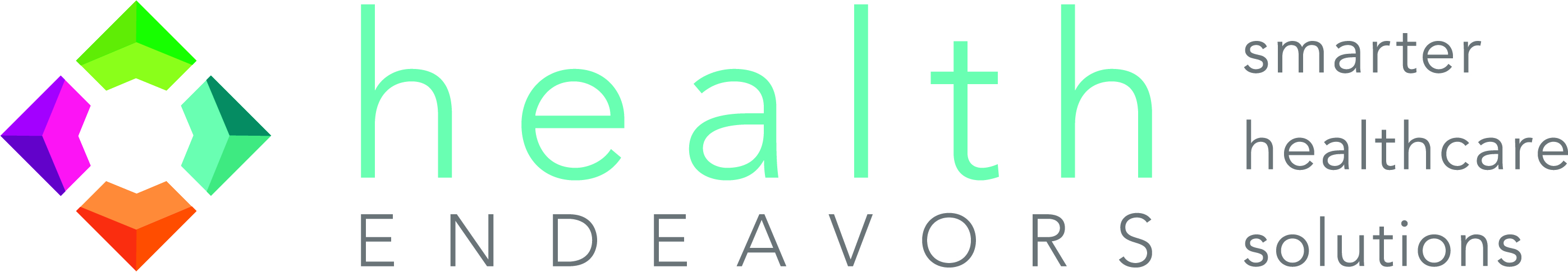 Client Intake FormClient InformationClient InformationClient NumberClient NameClient AddressClient City, State and ZipClient Tax IDClient Patient Population CountClient Start DateClient TrackProspective or Preliminary Prospective Attribution?Client Company Dedicated Link https://www.onetouchhealth.com/signin/companynamePoint of Contact/SOPoint of Contact/SOPoint of Contact Name (First and Last)TitleEmailPhoneSecondary ContactSecondary ContactPoint # 2 of Contact Name (First and Last)TitleEmailPhoneBilling ContactBilling ContactBilling Point of Contact Name (First and Last)TitleEmailPhoneHealth Endeavors Internal UseHealth Endeavors Internal UseAgreement Signed DateBAA Signed and Submitted DateAll Files In (Y/N)Training Scheduled (Y/N)Kickoff Call DateJIRA ProjectMFT Access (Y/N)